Publicado en Murcia el 23/02/2016 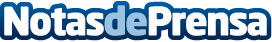 La helada del pasado miércoles tiene unas pérdidas de 45 millones de eurosLos municipios más afectados  por el temporal son Cieza, Jumilla y Caravaca y los alimentos perjudicados son la cosecha de frutales, almendros, melocotones, nectarinas, cítricos, lechugas y alcachofasDatos de contacto:Nota de prensa publicada en: https://www.notasdeprensa.es/la-helada-del-pasado-miercoles-tiene-unas Categorias: Murcia Industria Alimentaria http://www.notasdeprensa.es